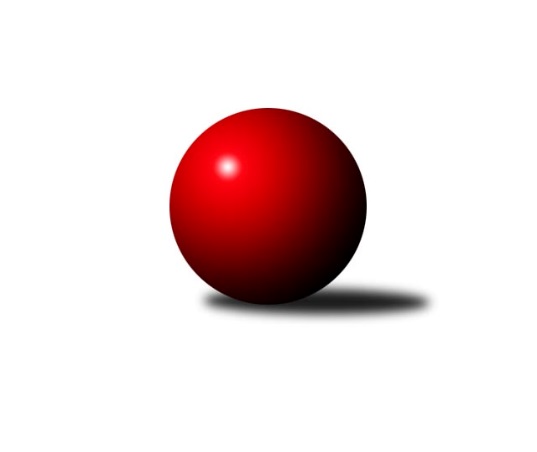 Č.29Ročník 2021/2022	15.4.2022Nejlepšího výkonu v tomto kole: 1682 dosáhlo družstvo: KK Šternberk Okresní přebor OL PV 2021/2022Výsledky 29. kolaSouhrnný přehled výsledků:TJ Prostějov C	- TJ Prostějov D	6:4	1514:1549		14.4.KK Lipník B	- KK Troubelice A	10:0	1680:1369		14.4.TJ Tatran Litovel C	- TJ Sokol Horka nad Moravou	2:8	1597:1626		14.4.KK Šternberk 	- KK Troubelice B	10:0	1682:1483		15.4.Sokol Přemyslovice C	- SK Sigma A	2:8	1585:1644		15.4.SK Sigma C	- HKK Olomouc D	8:2	1666:1549		15.4.Tabulka družstev:	1.	SK Sigma C	23	19	0	4	163 : 67 	 	 1644	38	2.	KK Šternberk	23	18	0	5	144 : 86 	 	 1618	36	3.	TJ Sokol Horka nad Moravou	24	17	0	7	154 : 86 	 	 1649	34	4.	KK Lipník B	23	16	0	7	147 : 83 	 	 1580	32	5.	HKK Olomouc D	24	15	0	9	143 : 97 	 	 1626	30	6.	SK Sigma A	23	14	0	9	130 : 100 	 	 1576	28	7.	Sokol Přemyslovice C	23	12	1	10	115 : 115 	 	 1610	25	8.	TJ Tatran Litovel C	23	10	1	12	109 : 121 	 	 1538	21	9.	TJ Prostějov D	23	8	0	15	86 : 144 	 	 1580	16	10.	TJ Prostějov C	23	7	0	16	96 : 134 	 	 1478	14	11.	KK Troubelice B	23	7	0	16	89 : 141 	 	 1567	14	12.	KK Troubelice A	23	3	0	20	74 : 156 	 	 1497	6	13.	HKK Olomouc E	22	3	0	19	50 : 170 	 	 1482	6Podrobné výsledky kola:	 TJ Prostějov C	1514	6:4	1549	TJ Prostějov D	David Rozsypal	 	 216 	 207 		423 	 2:0 	 402 	 	186 	 216		Denisa Nováková		 	 180 	 197 		377 	 2:0 	 374 	 	188 	 186		Jana Kührová	Zdeněk Chudožilov	 	 155 	 179 		334 	 0:2 	 394 	 	191 	 203		Magda Leitgebová	Josef Čapka	 	 186 	 194 		380 	 2:0 	 379 	 	204 	 175		Martin Spisarrozhodčí:  Vedoucí družstevNejlepší výkon utkání: 423 - David Rozsypal	 KK Lipník B	1680	10:0	1369	KK Troubelice A	Kateřina Hájková	 	 213 	 207 		420 	 2:0 	 363 	 	191 	 172		Jana Suralová	Daniel Kolář	 	 206 	 211 		417 	 2:0 	 381 	 	210 	 171		Jiří Maitner	Martin Sekanina	 	 205 	 219 		424 	 2:0 	 277 	 	137 	 140		Miroslav Kubáč	Jaroslav Peřina	 	 209 	 210 		419 	 2:0 	 348 	 	177 	 171		Miroslav Kotrášrozhodčí:  Vedoucí družstevNejlepší výkon utkání: 424 - Martin Sekanina	 TJ Tatran Litovel C	1597	2:8	1626	TJ Sokol Horka nad Moravou	Lubomír Blinka	 	 195 	 172 		367 	 0:2 	 416 	 	229 	 187		Martin Uličník	Vlastimil Kozák	 	 179 	 183 		362 	 0:2 	 425 	 	232 	 193		Aleš Zaoral	Dušan Žouželka	 	 243 	 225 		468 	 2:0 	 342 	 	175 	 167		Pavel Dvořák	Jiří Vrobel	 	 208 	 192 		400 	 0:2 	 443 	 	223 	 220		František Zatloukalrozhodčí:  Vedoucí družstevNejlepší výkon utkání: 468 - Dušan Žouželka	 KK Šternberk 	1682	10:0	1483	KK Troubelice B	Josef Klaban	 	 188 	 217 		405 	 2:0 	 366 	 	188 	 178		Viktor Hula	Jiří Miller	 	 221 	 234 		455 	 2:0 	 354 	 	188 	 166		Jan Smékal	Petr Pick	 	 234 	 208 		442 	 2:0 	 406 	 	190 	 216		Pavel Řezníček	Kamil Vinklárek	 	 207 	 173 		380 	 2:0 	 357 	 	169 	 188		Miloslav Vaculíkrozhodčí:  Vedoucí družstevNejlepší výkon utkání: 455 - Jiří Miller	 Sokol Přemyslovice C	1585	2:8	1644	SK Sigma A	Oldřich Pajchl	 	 214 	 197 		411 	 2:0 	 338 	 	171 	 167		Jaroslav Pospíšil	Bohuslav Toman	 	 193 	 195 		388 	 0:2 	 442 	 	231 	 211		Jiří Malíšek	Jiří Zapletal	 	 186 	 207 		393 	 0:2 	 441 	 	219 	 222		Petr Vašíček	Vít Zapletal	 	 191 	 202 		393 	 0:2 	 423 	 	208 	 215		Milan Králrozhodčí:  Vedoucí družstevNejlepší výkon utkání: 442 - Jiří Malíšek	 SK Sigma C	1666	8:2	1549	HKK Olomouc D	Jaroslav Peřina	 	 206 	 218 		424 	 2:0 	 364 	 	173 	 191		Aneta Krzystková	Miroslav Hyc	 	 239 	 214 		453 	 2:0 	 406 	 	211 	 195		Michal Svoboda	Petr Hájek	 	 210 	 226 		436 	 2:0 	 371 	 	199 	 172		Petr Jurka	František Baslar *1	 	 174 	 179 		353 	 0:2 	 408 	 	187 	 221		Radek Hejtmanrozhodčí:  Vedoucí družstevstřídání: *1 od 51. hodu Karel ZvěřinaNejlepší výkon utkání: 453 - Miroslav HycPořadí jednotlivců:	jméno hráče	družstvo	celkem	plné	dorážka	chyby	poměr kuž.	Maximum	1.	Petr Pick 	KK Šternberk 	451.94	306.2	145.8	4.5	9/9	(516)	2.	Petr Hájek 	SK Sigma C	441.29	300.3	141.0	3.6	7/8	(482)	3.	Radek Hejtman 	HKK Olomouc D	436.53	300.6	135.9	5.0	10/10	(506)	4.	Jiří Vodák 	TJ Sokol Horka nad Moravou	430.85	292.6	138.3	7.2	10/10	(470)	5.	František Zatloukal 	TJ Sokol Horka nad Moravou	426.61	287.3	139.3	5.3	10/10	(474)	6.	Petr Mandl 	HKK Olomouc D	423.20	291.1	132.1	8.6	8/10	(457)	7.	Vlastimil Hejtman 	HKK Olomouc D	420.94	291.0	130.0	7.4	8/10	(437)	8.	Petr Vašíček 	SK Sigma A	420.09	292.4	127.6	7.4	10/10	(463)	9.	Jiří Zapletal 	Sokol Přemyslovice C	418.04	291.3	126.7	8.7	8/10	(446)	10.	Jaroslav Peřina 	KK Lipník B	418.02	287.7	130.3	7.2	8/8	(466)	11.	Jiří Kráčmar 	TJ Tatran Litovel C	417.16	291.6	125.6	9.0	8/9	(464)	12.	František Baslar 	SK Sigma C	416.64	280.6	136.0	6.6	6/8	(451)	13.	Jiří Ocetek 	-- volný los --	416.23	283.2	133.0	7.1	8/8	(451)	14.	Michal Svoboda 	HKK Olomouc D	412.58	290.9	121.7	8.5	10/10	(464)	15.	Jiří Malíšek 	SK Sigma A	412.52	293.1	119.4	9.0	10/10	(457)	16.	Miloslav Vaculík 	KK Troubelice B	410.86	291.8	119.1	9.5	9/9	(446)	17.	Aleš Zaoral 	TJ Sokol Horka nad Moravou	408.61	291.7	116.9	12.3	10/10	(457)	18.	Karel Zvěřina 	SK Sigma C	408.24	284.5	123.8	8.0	7/8	(473)	19.	Jiří Maitner 	KK Troubelice A	407.22	283.9	123.3	7.9	9/9	(461)	20.	Eva Paňáková 	TJ Prostějov D	406.98	286.8	120.2	8.3	9/10	(449)	21.	Jan Smékal 	KK Troubelice B	405.40	286.9	118.5	9.1	9/9	(459)	22.	Martin Sekanina 	KK Lipník B	404.24	283.5	120.8	9.1	7/8	(463)	23.	Dušan Žouželka 	TJ Tatran Litovel C	403.59	286.8	116.8	11.6	8/9	(468)	24.	Magda Leitgebová 	TJ Prostějov D	403.54	282.5	121.1	7.1	10/10	(470)	25.	Oldřich Pajchl 	Sokol Přemyslovice C	403.41	288.1	115.3	10.9	8/10	(496)	26.	Miroslav Rédl 	TJ Sokol Horka nad Moravou	402.76	285.9	116.9	11.2	7/10	(424)	27.	Jan Tögel 	-- volný los --	402.53	291.3	111.3	11.3	5/5	(444)	28.	Jiří Miller 	KK Šternberk 	401.92	281.3	120.6	8.9	8/9	(459)	29.	Zdeněk Zapletal 	TJ Prostějov D	401.39	285.4	116.0	10.5	7/10	(473)	30.	Pavel Řezníček 	KK Troubelice B	401.23	282.4	118.8	9.6	9/9	(432)	31.	Pavel Černohous 	TJ Prostějov C	400.20	285.3	114.9	8.8	8/10	(452)	32.	Miroslav Hyc 	SK Sigma C	399.99	280.2	119.8	9.4	8/8	(467)	33.	Marek Čépe 	TJ Prostějov C	394.71	281.1	113.6	10.3	9/10	(446)	34.	Bohuslav Toman 	Sokol Přemyslovice C	394.40	280.8	113.6	8.9	10/10	(459)	35.	Miroslav Machalíček 	-- volný los --	393.19	275.4	117.8	10.4	8/5	(434)	36.	František Všetička 	-- volný los --	391.98	275.8	116.1	9.5	5/5	(419)	37.	Milan Král 	SK Sigma A	390.44	276.7	113.7	10.4	10/10	(430)	38.	Jaroslav Peřina 	SK Sigma C	390.09	276.0	114.1	11.8	6/8	(447)	39.	Josef Šilbert 	-- volný los --	389.79	273.2	116.6	8.4	8/8	(441)	40.	Josef Klaban 	KK Šternberk 	389.11	276.7	112.4	12.0	7/9	(426)	41.	Denisa Nováková 	TJ Prostějov D	387.37	280.9	106.5	9.9	8/10	(411)	42.	Kamil Vinklárek 	KK Šternberk 	387.20	271.9	115.3	10.4	9/9	(435)	43.	Alena Kopecká 	HKK Olomouc E	386.39	273.4	113.0	9.2	9/9	(424)	44.	Jiří Vrobel 	TJ Tatran Litovel C	384.72	280.4	104.3	11.5	6/9	(431)	45.	Vít Zapletal 	Sokol Přemyslovice C	383.83	273.0	110.8	13.4	8/10	(406)	46.	Lubomír Blinka 	TJ Tatran Litovel C	383.26	273.7	109.5	12.8	8/9	(426)	47.	Josef Čapka 	TJ Prostějov C	377.67	266.1	111.6	13.4	7/10	(429)	48.	Alena Machalíčková 	-- volný los --	377.39	268.2	109.2	11.3	8/5	(430)	49.	Michal Dolejš 	KK Lipník B	373.65	269.5	104.1	11.9	6/8	(405)	50.	Zdeněk Chudožilov 	TJ Prostějov C	368.36	271.8	96.6	14.1	7/10	(422)	51.	Jan Šívr 	-- volný los --	367.95	267.0	100.9	12.8	7/8	(442)	52.	Jana Suralová 	KK Troubelice A	365.94	267.4	98.6	14.1	8/9	(393)	53.	Jitka Sobotová 	-- volný los --	362.93	263.0	100.0	16.5	8/8	(412)	54.	Vlastimil Kozák 	TJ Tatran Litovel C	362.11	263.8	98.3	13.4	8/9	(417)	55.	Miroslav Kotráš 	KK Troubelice A	361.96	257.3	104.7	14.5	9/9	(415)	56.	Marie Říhová 	HKK Olomouc E	353.90	259.8	94.1	13.9	7/9	(385)	57.	Miroslav Kubáč 	KK Troubelice A	353.53	252.6	100.9	14.9	7/9	(429)	58.	Jaroslav Pospíšil 	SK Sigma A	349.18	260.5	88.7	17.3	8/10	(408)	59.	Drahoslav Smékal 	KK Troubelice B	342.26	251.8	90.5	16.8	8/9	(392)		Radim Vlček 	SK Sigma A	425.33	294.0	131.3	5.0	3/10	(454)		Pavel Močár 	Sokol Přemyslovice C	422.69	300.1	122.6	9.6	4/10	(456)		Jaroslav Koppa 	KK Lipník B	422.07	299.3	122.8	9.0	5/8	(472)		Michal Sosík 	TJ Prostějov C	421.53	296.8	124.7	8.3	6/10	(453)		Kateřina Hájková 	KK Lipník B	417.00	294.5	122.5	7.5	1/8	(420)		David Rozsypal 	TJ Prostějov C	415.75	288.5	127.2	7.1	4/10	(437)		Zbyněk Sobota 	HKK Olomouc E	408.75	278.2	130.6	8.6	4/9	(431)		Václav Kovařík 	TJ Prostějov C	405.65	285.0	120.7	10.8	5/10	(428)		Martin Uličník 	TJ Sokol Horka nad Moravou	401.25	278.8	122.5	7.1	3/10	(424)		Vlastimil Štěbra 	TJ Prostějov D	399.00	282.5	116.5	9.5	2/10	(407)		Ondřej Smékal 	Sokol Přemyslovice C	397.00	285.5	111.5	8.5	4/10	(411)		Milan Dvorský 	Sokol Přemyslovice C	395.00	285.3	109.8	10.8	4/10	(407)		Michal Mainuš 	KK Lipník B	394.00	265.0	129.0	8.0	1/8	(394)		Jozef Gubala 	KK Troubelice A	392.83	277.5	115.3	7.1	2/9	(408)		Stanislav Feike 	TJ Prostějov C	392.83	279.5	113.3	11.5	3/10	(417)		Pavel Močár  ml.	Sokol Přemyslovice C	389.03	273.9	115.2	10.9	4/10	(458)		Libuše Mrázová 	HKK Olomouc E	388.33	275.9	112.4	10.0	3/9	(415)		Daniel Kolář 	KK Lipník B	387.63	276.1	111.5	8.6	4/8	(422)		Viktor Hula 	KK Troubelice B	386.00	271.4	114.6	9.0	3/9	(413)		Jaroslav Kopáč 	HKK Olomouc D	384.44	262.6	121.9	11.6	3/10	(428)		Vladimír Holík 	TJ Sokol Horka nad Moravou	383.50	272.0	111.5	11.2	3/10	(407)		Zdeněk Khol 	KK Lipník B	382.83	270.4	112.4	13.0	4/8	(423)		 		377.00	265.0	112.0	0.0	1/0	(377)		Ladislav Polách 	KK Troubelice B	375.00	263.5	111.5	12.5	2/9	(387)		Svatopluk Opavský 	KK Šternberk 	373.17	269.1	104.1	14.0	4/9	(401)		Jana Kührová 	TJ Prostějov D	372.44	266.4	106.0	10.8	6/10	(400)		Martin Spisar 	TJ Prostějov D	370.44	269.8	100.6	12.1	4/10	(433)		František Kropáč 	KK Troubelice A	365.54	260.1	105.5	14.8	5/9	(448)		Helena Hejtmanová 	HKK Olomouc D	363.00	268.5	94.5	15.0	2/10	(380)		Vojtěch Onderka 	KK Lipník B	360.70	258.4	102.3	13.5	5/8	(392)		Pavel Dvořák 	TJ Sokol Horka nad Moravou	359.75	267.3	92.5	14.3	4/10	(402)		Antonín Jánoš 	HKK Olomouc E	358.00	259.0	99.0	8.0	1/9	(358)		Jaromír Vémola 	KK Šternberk 	353.50	243.5	110.0	12.5	2/9	(359)		Luboš Brázda 	-- volný los --	353.00	258.0	95.0	18.0	2/5	(357)		Bohuslava Fajdeková 	HKK Olomouc E	352.50	265.5	87.0	17.6	4/9	(385)		Petr Jurka 	HKK Olomouc D	351.00	257.0	94.0	14.3	3/10	(371)		Aneta Krzystková 	HKK Olomouc E	347.47	250.4	97.0	14.9	5/9	(394)		Jaroslav Pěcha 	KK Lipník B	347.00	242.0	105.0	12.0	1/8	(347)		Petr Cvrček 	HKK Olomouc D	345.50	262.0	83.5	17.0	2/10	(360)		Karel Blinka 	TJ Tatran Litovel C	328.50	232.5	96.0	15.0	2/9	(355)		Lucie Slavíková 	HKK Olomouc E	323.50	246.3	77.2	20.7	3/9	(356)		Jan Oprštěný 	-- volný los --	283.50	217.3	66.2	27.0	2/8	(341)Sportovně technické informace:Starty náhradníků:registrační číslo	jméno a příjmení 	datum startu 	družstvo	číslo startu
Hráči dopsaní na soupisku:registrační číslo	jméno a příjmení 	datum startu 	družstvo	Program dalšího kola:30. kolo20.4.2022	st	17:00	KK Troubelice B - TJ Prostějov C	21.4.2022	čt	17:00	TJ Prostějov D - TJ Tatran Litovel C	21.4.2022	čt	17:00	SK Sigma A - KK Šternberk 				TJ Sokol Horka nad Moravou - -- volný los --	22.4.2022	pá	17:00	HKK Olomouc E - SK Sigma C				HKK Olomouc D - -- volný los --				-- volný los -- - KK Lipník B	22.4.2022	pá	17:00	KK Troubelice A - Sokol Přemyslovice C	Nejlepší šestka kola - absolutněNejlepší šestka kola - absolutněNejlepší šestka kola - absolutněNejlepší šestka kola - absolutněNejlepší šestka kola - dle průměru kuželenNejlepší šestka kola - dle průměru kuželenNejlepší šestka kola - dle průměru kuželenNejlepší šestka kola - dle průměru kuželenNejlepší šestka kola - dle průměru kuželenPočetJménoNázev týmuVýkonPočetJménoNázev týmuPrůměr (%)Výkon6xDušan ŽouželkaLitovel C4685xJiří MillerŠternberk117.214553xJiří MillerŠternberk4556xDušan ŽouželkaLitovel C116.394686xMiroslav HycSigma C45317xPetr PickŠternberk113.8744211xFrantišek ZatloukalHorka4438xMiroslav HycSigma C112.134536xJiří MalíšekSigma A4426xJiří MalíšekSigma A110.5644217xPetr PickŠternberk4428xPetr VašíčekSigma A110.31441